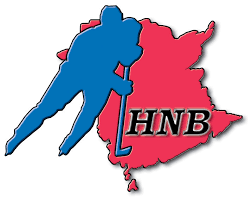 Female Dual Registration Agreement 2020-2021
Entente de double inscription pour les joueuses féminines 2020-2021Female players may dual register with a minor co-ed and a minor female team provided policy 17.2 of the Ops Manual is adhered to upon registration. Note: Players at the AAA and NBIAA level are not eligible for Dual Registration.Les joueuses peuvent s’inscrire en double avec une équipe mixte et une équipe féminine mineur à condition que la politique 17.2 du manuel d’opération soit respectée lors de l’inscription. Remarque: Les joueuses aux niveaux AAA et à l’interscolaire ne sont pas admissibles à la double inscription.Player Name/Nom de la joueuse:			              _____________________________Date of Birth(M / D / Y) Date de naissance (M/ J/Année) :        _____________________Primary team/Nom de l’équipe primaire: 		                 _____________________________
Association :					               _____________________________Secondary team/Nom de l’équipe secondaire	                _____________________________Association:						  _____________________________
Primary team coach/					 _____________________________
l’entraineur de l’équipe primaire			Secondary team coach/				                  _____________________________
l’entraineur de l’équipe secondaire Parent/guardian/tuteur:	___________________________________________________		NEW: As per 17.2d. of the NBMHC Ops manual; Female dual     registered players are not eligible to affiliate under section 19.Policy 17.2 NBMHC Ops ManualFemale players may dual register with a minor co-ed and
minor female team. Female players choosing to dual register:
- will declare to both associations and both coaches upon registration which team will be their primary team. This may be either the co-ed team or the female team. In case of scheduling conflicts, they will attend the events of their primary team unless written permission is given by their primary coach.
- may be U7, U9, U11, U13, U15 or U18 division in any category, except High School and AAA
- will register to the female association in their district. If no
female association exists within their district, or if the female
association in their district does not register a female team of the 
appropriate division, they will be permitted to register to the
closest female team available.NOTE: The Female Association must send a completed copy of this form must be sent to HNB: mstlaurent@hnb.ca 